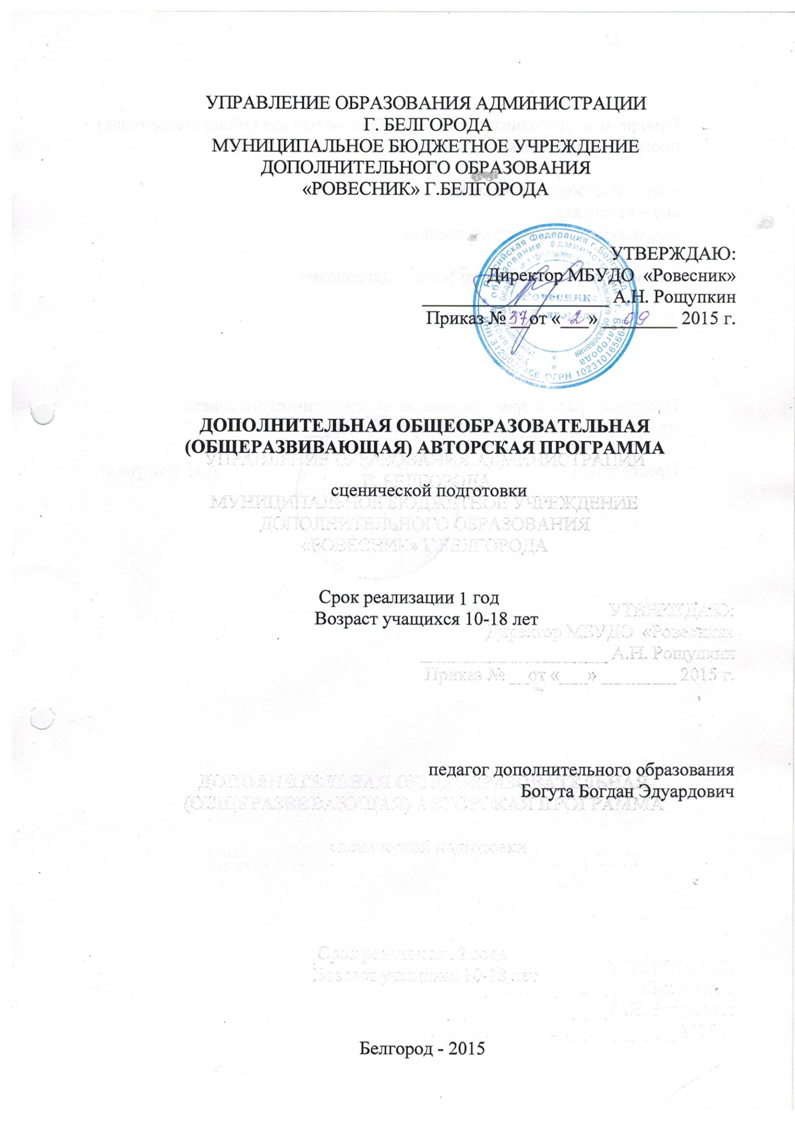 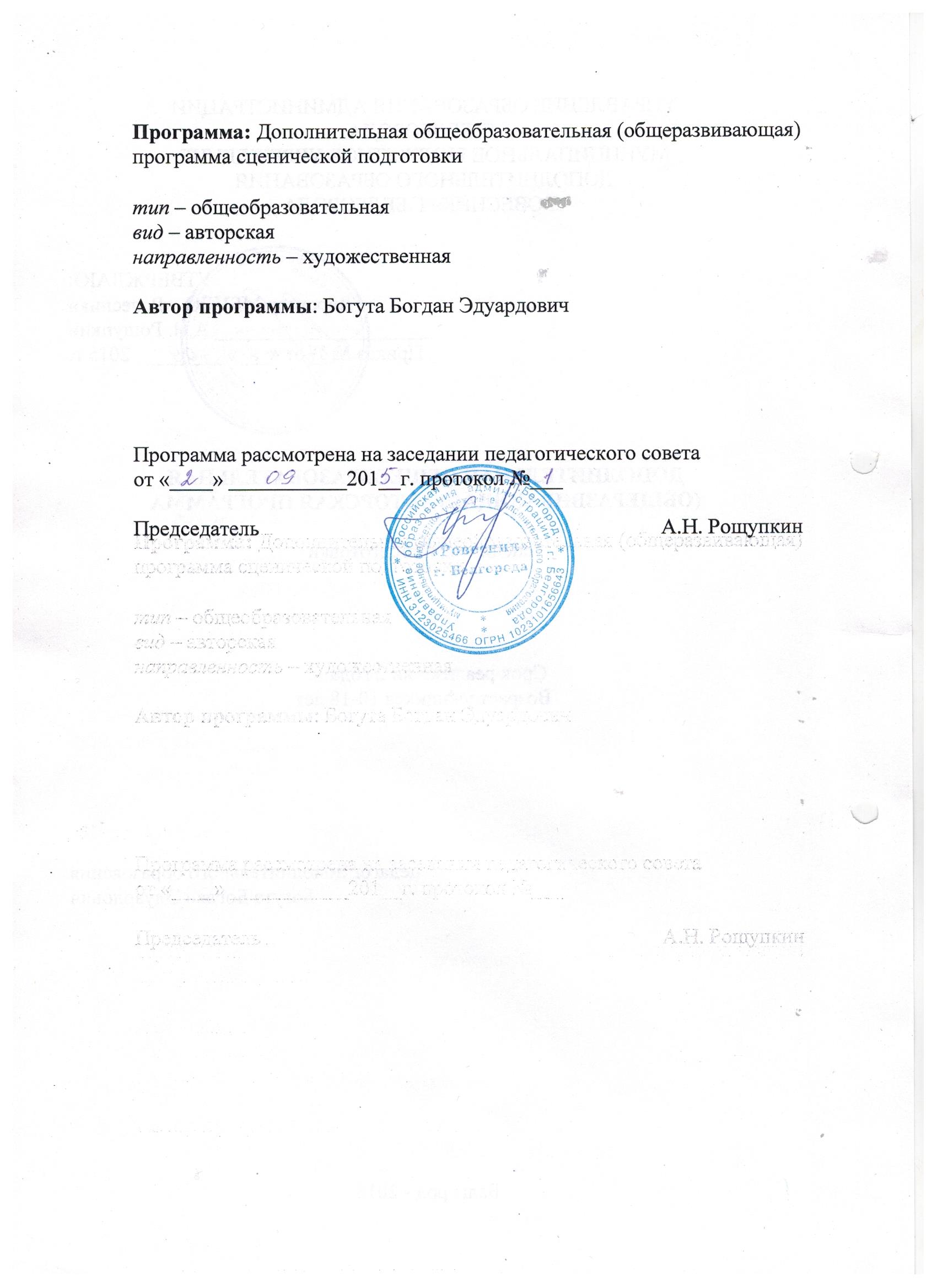 	Пояснительная запискаДополнительная общеобразовательная (общеразвивающая) программа сценической подготовки (далее - программа) художественной направленности рассчитана на 1 год реализации для учащихся 10-18 лет. 	Программа нацелена на приобщение учащихся к театральному искусству, воспитывает любовь к литературному творчеству, ориентирует учащихся на создание авторского материала, который отражает повседневную жизнь.  Программа предусматривает совместную деятельность педагога с учащимися и их родителями – это сотворчество, созидание по законам искусства и культурологического воспитания.Новизна программы заключается в том, что осваивая базовые театральные навыки, учащиеся не только приобщаются к театральному искусству, но и развивают в себе коммуникативные и креативные способности через специальные тренинги. Благодаря расширению культурного кругозора и использованию разножанровых видов деятельности (танцы, песни, освоение актерского мастерства, работа с юмористическим сценарием, владение программами по обработке звука) создаются благоприятные условия для формирования коммуникативных качеств и повышения самостоятельности. Актуальность программы состоит в том, что ее реализация позволяет решать задачи государственной программы по развитию театрального искусства и приоритетных направлений развития образования. При разработке программы были учтены положения постановления Правительства Белгородской области от 23 июля . № 302 –пп «О Концепции развития театрального дела в Белгородской области до 2020 года».Занятия направлены на развитие одаренности учащихся с помощью театра малых форм, осмысление ими важности творческого поиска и самовыражения в современной жизни. Воспитание у подрастающего поколения оптимистического отношения к жизни, уважение к театральным традициям, чувства юмора, несомненно, является одной из составляющих педагогической деятельности по данной программе. Педагогическая целесообразность программы заключается:в утверждении нравственных ценностей в сознании каждого учащегося;в сохранении и преумножении театральной культуры; в формировании творческого подхода к различным жизненным ситуациям.	Целью данной программы является создание благоприятных условий для выявления, развития и поддержки креативных качеств и актерских способностей учащихся, формирование активной жизненной позиции.Задачи:образовательные:способствовать формированию необходимых представлений о театральной деятельности и о театре эстрадной миниатюры в частности;освоить основы написания авторского литературного материала;формировать представления о разнообразии жанров в театре малых форм;научить применять полученные знания в практической деятельности;развивающие – способствовать развитию: аналитического и критического мышления; актерских навыков в рамках театра эстрадной миниатюры; эстетического вкуса и  познавательного интереса; навыков работы в группе, в команде.воспитательные:создать условия для нравственного становления учащихся; пробудить в учащихся потребность к осмыслению повседневности;воспитывать нравственные качества личности учащихся на основе коллективного творчества.Программа адаптирована и рассчитана на психолого-педагогические, методологические аспекты обучения, развития и воспитания учащихся среднего и старшего школьного возраста.В качестве дидактического материала на занятиях используются учебно-методические пособия, наглядные пособия, видеоматериалы и др.Отличительной особенностью данной программы является деятельностный подход к образованию, воспитанию и развитию учащихся средствами игры КВН и вообще сценической деятельности. Учащиеся становятся вовлеченными в такую продуктивную творческую деятельность, где они выступают, с одной стороны, в качестве исполнителей, а с другой – соавторов при работе над конкурсным материалом или выступлениями (сценаристом, художником, композитором, режиссером). Необходимость ощутить на себе социальную роль творца настоятельно требует от них внутренней свободы, открытости в противовес замкнутости и зажиму, характерным для подростков. Важным системообразующим элементом образовательной деятельности по данной программе является коллективный творческий процесс, на основе которого построен годовой круг традиционных выступлений, занятий, репетиций. В процессе своей деятельности команда КВН (учебная группа) проходит все стадии формирования коллектива. В результате работы учащиеся становятся способными самостоятельно ставить перед собой цели, регулировать свою деятельность, учатся взаимодействию в группе, дисциплине, ответственности, приобретают опыт коллективных переживаний. Игра стимулирует их активность и раскрывает творческие способности, создает «ситуацию успеха».Программа рассчитана на детей возрастом от 10 до 18 лет и на 1 год обучения. Каждый год – это своеобразный «шаг» в понимании театра и восхождении учащегося к творческим высотам. Учебные занятия проводятся 2 раза в неделю по 2 академических часа, итого 144 часа в год. Основной формой организации образовательного процесса является групповое занятие.  Программой предусмотрено вариативное использование других форм организации: занятия малокомплектными группами для работы над ролью, репетиции и театральные выступления.Ожидаемые результаты первого полугодия -  приобретается первый опыт творческой деятельности, учащиеся должны знать/понимать:правила безопасности при работе на сцене и в учебном кабинете; артикуляционную таблицу гласных и согласных звуков;методы преодоления психологической инерции;должны уметь:избавляться от мышечных и телесных зажимов; концентрировать внимание;согласованно действовать в парах, трио и т.д.; правдиво и логично действовать на сценической площадке;должны владеть:культурой поведения на сцене;голосом, телом, дыханием.К концу учебного года учащиеся закрепляют приобретённые знания, полученные ранее по всем разделам программы, расширяют  свой  актерский  диапазон, приобретая умение четко говорить и соблюдать ритм. Учащиеся второго года обучения должны знать/понимать:правила работы в предлагаемых обстоятельствах;определение бытовой актуальности и новизны темы; должны уметь:выполнять базовые элементы пантомимы;говорить четко, выразительно, логично выстраивать разговорную речь;использовать выразительные средства в этюдных работах;быстро ориентироваться в предлагаемых обстоятельствах;       активно участвовать в коллективной сценической работе;     должны владеть:четким произношением заданного текста;основами изготовления реквизита для миниатюр.способами совместной деятельности в группе, приемами действий в ситуациях общения.В процессе освоения дополнительной общеобразовательной (общеразвивающей) программы сценической подготовки у учащихся формируются следующие компетенции:- Ценностно-смысловые компетенции. Они сформируют способность видеть и понимать окружающий мир, ориентироваться в нем, осознавать свою роль и предназначение, уметь выбирать целевые и смысловые установки для своих действий и поступков, принимать решения. - Общекультурные компетенции. Сформируют знания в области национальной и общечеловеческой культуры; духовно-нравственные основы жизни человека и человечества, отдельных народов; культурологические основы семейных, социальных, общественных явлений и традиций; роль науки и религии в жизни человека; компетенции в бытовой и культурно-досуговой сфере, опыт освоения учащимся картины мира, расширяющейся до культурологического и всечеловеческого понимания мира - Учебно-познавательные компетенции.  Учащийся овладеет способами организации целеполагания, планирования, анализа, рефлексии, самооценки. По отношению к изучаемым объектам учащийся овладеет креативными навыками: добыванием знаний непосредственно из окружающей действительности, владением приемами учебно-познавательных проблем, действий в нестандартных ситуациях.- Информационные компетенции. Позволят учащемуся быстрее овладеть современными средствами информации (телевизор, магнитофон, телефон, факс, компьютер, принтер, модем, копир и т.п.) и информационными технологиями (аудио- видеозапись, электронная почта, СМИ, Интернет). Поиск, анализ и отбор необходимой информации, ее преобразование, сохранение и передача информации на сценСистема отслеживания и оценивания результатов.Освоение обучающих программ: посредством игровой групповой деятельности (применение знаний на практике - турниры, фестивали).Роста организаторских умений: по результатам участия команды в организации мероприятий, проектов и программ - на основе самооценки, оценки участников объединения, педагогов, специалистов.Личностного роста: на основе творческой самооценки, оценки участников объединения, педагогов, специалистов.Итоговый контроль осуществляется по качеству выступлений на фестивалях, играх КВН и других в творческих конкурсах. Качество образовательных результатов регулярно оцениваются педагогом по итогам наблюдений за учащимися в разных видах деятельности и ситуациях на протяжении всего периода обучения. Для текущего контроля знаний учащихся по итогам изучения основных разделов проводится тестирование, отслеживаются результаты.Учебный план обучения по разделам программы.Учебно-тематический планСОДЕРЖАНИЕ ПРОГРАММЫ1 год обученияРаздел. Введение в программу – 6 часовТема. Вводное занятие – 6 часовТеория: цели и задачи обучения, правила безопасности. Специфика театра эстрадных миниатюр.Практика: «Первый шаг» - упражнения, выявляющие артистические способности учащихся.Раздел 1. Речевое мастерство – 8 часовТема 1.1. Подача звука -  2  часаТеория: Дыхание. Подача звука.Практика: Выразительное чтение. Скороговорки.Тема 1.2. Артикуляционная таблица гласных и согласных звуков - 2 часаПрактика: Таблица гласных звуков. Словесный  теннис. Снятие голосовых зажимов.Тема 1.3. Скороговорки - 2 часовТеория: Акценты в работе со скороговорками.Практика:  Скороговорки. «Всех скороговорок не перескороговоришь».               Разминочные упражнения для челюсти и губ. Работа с заданным текстом.     Тема 1.4. Упражнения  на работу дыхания - 2 часа Практика. Работа с согласными звуками. Упражнение «Пух». Упражнения на организацию подвязочного  давления «Выстрел», «Змея», «Автомат». Работа диафрагмы.      Раздел 2. Актерское мастерство – 12 часовТема 2.1. Сценическое внимание – основа способности к публичности творчества актера - 2 часаТеория: Понятие сценического внимания. Круги внимания. Ближний. Средний. Дальний.Тема 2.2. Работа в предлагаемых кругах внимания - 4 часаПрактика: Упражнение «Зоркий  глаз». Порядок чисел.  Ближний круг. Упражнение «Только без паники». Работа в предлагаемых ситуациях. Средний круг. Упражнение «Слова, слова, слова…». Работа в предлагаемых ситуациях. Дальний круг.Тема 2.3. Сценическое внимание и фантазия в импровизационных конкурсах- 2 часаПрактика: Упражнение  с незнакомой аудиторией  «Я очень интересен». Упражнение «Солнечный зайчик». Концентрация внимания. Работа с реакцией в группе. Упражнение.    Тема 2.4. Жизненные наблюдения в актерской практике - 4 часа.                                                                              Практика: «Описание жизненных ситуаций».  Работа с реакцией в группе. Упражнение «Описание  пейзажа». Раздел 3. Тренировка коллективной согласованности действий - 10 часов.Тема 3.1. Игра – составляющий компонент актерского ремесла -  2 часаТеория:  Подвижные развивающие  игры, как элемент актерского тренинга.   Необходимость групповой  работы, с музыкой в разных темпо – ритмах.Тема 3.2. Согласованность действий – 4 часаПрактика: Упражнения на согласованность действий по внезапному сигналу. Групповые перестроения в различные геометрические фигуры. Подвижные развивающие игры.                      Тема 3.3. Импровизации  в заданных группах - 2  часаПрактика:  Работа в парах, трио, квартетах. Импровизации на темы: «Город», «Животный мир», «Цирк».   Групповая работа с музыкой в  разных  темпо – ритмах.Тема 3.4. Работа с реквизитом - 2 часа Теория: Театральный реквизит, функции и виды.Практика: Работа с мячами, обручами, лентами, масками.  Тренинги на координацию движений.Раздел 4. Пантомима – 10 часовТема 4.1.  Работа рук в пантомиме - 2  часаПрактика:Упражнения на развитие пластичности рук - «Птицы». Упражнение «Факел». Упражнения на развитие пластичности кистей рук.  Тема 4.2. Базовые элементы пантомимы - 4 часа. Практика: «Канат», «Шар», «Стекло». «Ходьба». Правильная траектория  движения ног и рук.Тема 4.3. Сюжетная пантомима – 2  часаПрактика: Упражнения на создание авторских пантомим и зарисовок – «Рынок», «Спорт», «Стройка».Тема 4.4. Авторская пантомима - 2 часаПрактика: Пластические этюды на бытовые темы. Этюды, отражающие возрастные особенности персонажей.Раздел 5. Мир фантазии – 10  часовТема 5.1. Психологическая инерция - 2 часаТеория:  Понятие психологической инерции. Методы преодоления штампов в мышлении.Тема 5.2. Развитие ассоциативности  -  4  часаПрактика: Критерии новизны. Ассоциативные загадки. Метафоры. Прием «Обобщение». Прием «Морфологический анализ». Метод фокальных объектов.Тема 5.3.  Игровые методики для развития фантазии - 2 часаПрактика:  Конструктор игр. Игры со словами. Придумывание сказок.Тема 5.4. Приемы фантазирования  - 2 часаПрактика:  Приемы фантазирования Дж. Родари «Круги на воде»Раздел 6. Ее величество Шутка – 14 часовТема 6.1. Построение литературной шутки - 4 часаПрактика:  Анализ литературных шуток КВН. Шутки классиков.Тема 6.2. Методики написания шуток - 4 часовПрактика: Использование мозговых штурмов при написании сценариев капустника, игры. Метод непредсказуемой ситуации. Метод словесного описания ситуации.Тема 6.3 Юмористические пародии – 2 часаПрактика: Юмористические пародии на звезд шоу-бизнеса.Тема 6.4. Юмористические клише - 4 часаПрактика: Инверсия (перевертыши). Каламбур. Афоризм. Создание юмористических зарисовок с помощью заданного клише.Раздел 7. Практика импровизации – 22 часаТема 7.1. Ритмы и группы - 4 часаПрактика:  Ритмический рисунок. Тема 7.2. Работа по подгруппам. – 2 часаПрактика:  Ритмический рисунок.Тема 7.3. Жест и имя - 4 часовПрактика: Использование приема передачи информации, совмещенное с перемещением на сценической  площадке.Тема 7.4. Развития воображения – 2 часаПрактика: Ассоциации на неповторимость, оригинальность, упражнения: "Дополни и отличись"Тема 7.5. Жест по кругу- 4  часаПрактика: Тренинг «Жест по кругу», «Пятнашки», «Детектив».Тема 7.6. Сценический ориентир - 4 часаПрактика: Индивидуальная работа. Тренинг «Скопируй образ актера»Тема 7.7. Импровизация в изменяемых ситуациях – 2 часаПрактика: Тренинг «Неожиданные ситуации»Раздел 8. Мозговой штурм – 22 часаТема 8.1. Как правильно построить литературную шутку. – 4 часаТеория:  «Персонаж и ситуация»Тема 8.2. Запретные темы. – 2 часаТеория: О чем шутить нельзя? Запретные темы.Тема 8.3.  Как правильно выбрать тему для шутки? – 4 часаТеория: Мониторинг новостей и событий. Какие книги читать?Тема 8.4 Главные ошибки в написании литературных шуток. – 4 часаТеория: Актуальность, неожиданность, новизна умозаключения.Тема 8.5 Работа с литературным материалом - 4 часаПрактика: Идеи по кругу. Круговой штурм. Работа по заданным тематикам в подгруппахТема 8.6 Моделирование ситуаций – 4 часаПрактика:Постановка «быстрых» миниатюр  на сценической  площадке. Работа по подгруппам.Раздел 9. Постановочная работа – 30 часовТема 9.1. Драматургия выступления – 4 часаТеория: Что такое драматургия? И для чего она нужна в КВН. Драматургия в конкурсах: «Приветствие», «СТЭМ», «Домашнее задание», «Муз.номер»
Тема 9.2. Конкурс «Приветствие» – 4 часа Теория: Выход. Основной блок миниатюр. Финальный номер. КодаПрактика: Построение  выступления.Тема 9.3.Конкурс «Разминка» - 2 часаТеория: Основы игры в конкурс «Разминка»Практика: Основные принципы в репетиции конкурса.Тема 9.4. Конкурс «Биатлон», «5 новостей» - 4 часаТеория: Построение конкурсов. 
Практика: Круговые штурмы на конкурсы.  Тактика в конкурсе.Тема 9.5.  Конкурс «СТЭМ» -  4 часаТеория: Построение конкурса. Основные принципы.Практика: Разработка сюжета, персонажей. Основной идеи конкурса.Тема 9.6. Конкурс «Домашнее задание», «Музыкальное домашнее задание»- 4 часаТеория: Построение конкурса. Основные принципы.Практика: Разработка сюжета, персонажей. Основной идеи конкурса.Тема 9.7. Конкурс «Музыкальный номер», «Конкурс одного номера». – 4 часаТеория: Построение конкурса. Основные принципы.Практика: Разбор по составляющим конкурс. Основные принципы построения.Тема 9.8. «Конкурс одной песни» -4 часа Теория: Построение конкурса. Основные принципы.Практика: Разбор по составляющим конкурс. Основные принципы построения.Методическое обеспечение общеобразовательной программы1. Диагностический инструментарий:1.1. Итоговое тестирование по разделу «Актерское мастерство», 1 год обучения.1.2 Итоговое тестирование по разделу «Практика импровизации», 1.3Методика самооценки лидерских качеств «Лидер ли ты?».1.4. Театральная викторина.1.5. Методическое пособие по диагностике творческих способностей.2. Дидактическое обеспечение:2.1. Карточки с заданиями  «Прием создания метафоры» 1 вариант (раздел «Мир фантазии»).2.2. Карточки с заданиями  «Прием создания метафоры» 2 вариант (раздел «Мир фантазии»).2.3. Карточки с заданиями  «Метод фокальных объектов» (раздел «Мир фантазии»).3. Методическое обеспечение:3.1 Методическая разработка учебного занятия «Использования приемов ТРИЗ для развития творческих способностей» (раздел «Мозговой штурм»).3.2  Методическая разработка учебного занятия «Работа с театральной маской» (раздел «Актерское мастерство»).3.3. Методическая разработка учебного занятия «Пантомима. Этюды»3.4.  Методическая разработка учебного занятия «Работа с  литературным материалом» (раздел «Ее величество «Шутка»).3.5. Тренинги на развитие речи к  разделу «Речевое мастерство».3.6. Тренинги на развитие коллективной согласованности действий.3.7. Тренинги к разделу программы «Практика импровизации».5.Учебно-методическая литература5.1.Рождественская, Н.В., Толшин, А.В. Креативность: пути развития и тренинги / Н.В. Рождественская, А.В. Толшин. – СПб.: Речь, 2006.5.2.  Петров В.А.  Нулевой класс актера / В. А. Петров.- Москва.: «Советская Россия», 1985.5.3. Кристи. Г.В.  Основы актерского ремесла/ Г.В. Кристи. – «Советская Россия», 1970.6. Видеоматериалы6.1 Московский открытый фестиваль детских команд КВН 2013г.6.2. 1\2 финала Юниор-лиги КВН Хабаровск. 2014г.6.3. Белгородская областная лига  КВН «БелОблСмех» 2015г.УЧЕБНО-МЕТОДИЧЕСКИЕ СРЕДСТВА ОБУЧЕНИЯСПИСОК ЛИТЕРАТУРЫАнтонов, И.А. «Азы КВН» Пособие для начинающих КВНщиков / И.А. Антонов. – Владивосток, 1999. – 58 с. Белюшкина И.Б. «Театр, где играют дети»: Учебно–методич. пособие для руководителей театральных коллективов / И.Б. Белюшкина, А.Б. Никитина. – Москва, 2001.Выготский, Л.С. Психология искусства / Л.С. Выготский. – Мн.: Современное слово, 1998.Гиппиус, С.В. Тренинг развития креативности. Гимнастика чувств / С.В. Гиппиус. – СПб.: Речь, 2009.Горчаков, Н.М. Станиславский о работе режиссера с актером / Н.М. Горчаков. – М.: ВТО, 2008.Ковальчук, И. А. Российский союз молодёжи. «КВН» Методические рекомендации в помощь организации движения КВН в среде учащийся молодёжи. / И.А. Ковальчук. – М., 2011г. – 98 с.Кон, И.С. Психология ранней юности / И.С. Кон. – М.: 1989.Косяков, В. Г. «КВН» / Косяков В. Г. Шарапов Л. Н. – Москва, 2010г. 210 с. Лончакова, Е. С. «КВН от А до Я» / Е.С. Лончакова, Е.В. Неймина. – Тюмень, 2009. – 51 с.Петров, В.А. Нулевой класс актера / В.А. Петров. – М.: Советская Россия, 1985.Потемкина, О.Ф., Потемкина, Е.В. Тесты для подростков / О.Ф. Потемкина, Е.В. Потемкина. - М.: Аст-Пресс Книга, 2006.Рождественская, Н.В., Толшин, А.В. Креативность: пути развития и тренинги / Н.В. Рождественская, А.В. Толшин. – СПб.: Речь, 2006.Рудестам, К. Практические упражнения по групповой психотерапии/     К. Рудестам. – М.: Пер. с англ. СПб., 1992.Симонов, П.В., Ершов, П.М. Темперамент, характер, личность/           П.В. Симонов, П.М. Ершов. – М.: 1986.Хуторской А.В. Ключевые компетенции как компонент личностно-ориентированной парадигмы образования // Ученик в обновляющейся школе. Сборник научных трудов.— М.: ИОСО РАО, 2002. – С. 135-157.Перечень электронно-методических материалов                                              Интернет ресурсыК.С. Станиславский. Работа актера над собой-/http://psylib.org.ua/books/stank01/txt02.htm.Сценическое искусство  - http://vocabulary.ru/dictionary/.Советы к овладению речевым мастерством.- http://www.scorcher.ru/art/ritorica/ritorica1.php.Психофизический тренинг М. Корзун - http://biblioteka.teatr-obraz.ru/node/7054.Гиппиус- Школа актерского мастерства- http://teatr.scaena.ru/list.php?c=ebook5.Oleinikov.Net – Сценическое внимание актера  - http://www.oleinikov.net.Уроки вдохновения- http://lib.rus.ec/b/210873/read.Михаил.Марфин Что такое КВН - http://lib.rus.ec/b/175733/read.Мир фантазии -  http://www.trizway.com/laboratory/. Видео-уроки пантомимы Студия «Гнозис»  http://www.gnozis.info. Журнал  «Пантомима» - http://www.mimes.ru/allchanges/№ п/пРазделы программыКоличество часовВведение в образовательную программу61Речевое мастерство82Актерское мастерство123Тренировка коллективной согласованности действий104Пантомима105Мир фантазии106Ее величество Шутка147Практика импровизации228Мозговой штурм229Постановочная работа3010Что такое КВН?-11Конферанс-12Состав команды  -13Психофизический  тренинг  -14Игра КВН  -Итого:Итого:144№ п/пНаименование раздела, темы учебных занятийВсего часовтеорияпрактикаВведение в образовательную программуВведение в образовательную программу6151Речевое мастерство81111.1Подача звука2111.2Артикуляционная таблица гласных и согласных звуков221.3Скороговорки221.4Упражнения  на работу дыхания222Актерское мастерство122102.1Сценическое внимание222.2Работа в предлагаемых кругах внимания442.3Сценическое внимание и фантазия в импровизационных конкурсах222.4Жизненные наблюдения в актерской практике443Тренировка коллективной согласованности действий10373.1Игра – составляющий компонент актерского ремесла223.2Согласованность действий443.3Импровизации  в заданных группах223.4Работа с реквизитом2114Пантомима10104.1Работа рук в пантомиме224.2Базовые элементы пантомимы444.3Сюжетная пантомима224.4Авторская пантомима225Мир фантазии10285.1Психологическая инерция225.2Развитие ассоциативности445.3Игровые методики для развития фантазии225.4Приемы фантазирования  226Ее величество Шутка14146.1Построение литературной шутки446.2Методики написания шуток446.3Юмористические пародии226.4Юмористические клише447.Практика импровизации22227.1Ритмы и группы447.2Работа по подгруппам.227.3Жест и имя447.4Развития воображения227.5Жест по кругу447.6Сценический ориентир447.7Импровизация в изменяемых ситуациях228Мозговой штурм221488.1Как правильно построить литературную шутку.448.2Запретные темы228.3Как правильно выбрать тему для шутки?448.4Главные ошибки в написании литературных шуток448.5Работа с литературным материалом448.6Моделирование ситуаций449Постановочная работа3017139.1Драматургия выступления449.2Конкурс «Приветствие»4229.3Конкурс «Разминка»2119.4Конкурс «Биатлон», «5 новостей»4229.5Конкурс «СТЭМ»4229.6Конкурс «Домашнее задание», «Музыкальное домашнее задание»-4229.7Конкурс «Музыкальный номер», «Конкурс одного номера».4229.8«Конкурс одной песни»422Всего144 часа42102